                                                Entrevistadora (E) Membro da comunidade (C)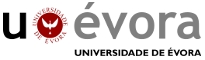 Entrevistadora: Inicialmente para você o que é meio ambiente? Entrevistada  C11: - É o ambiente que a gente vive! Entrevistadora: O que você entende por EA? Entrevistada  C11: - É a colaboração para tratar do ambiente que agente vive.Entrevistadora: O que você entende por sustentabilidade? Entrevistada C11: Não houve resposta.Entrevistada  C11:  - Já ouviu falar muito, mas, ainda não prestei atenção.Entrevistadora 11: - Como você visualiza o meio ambiente no entorno da escola? Entrevistada C11: -  Muita violência.Entrevistadora: De que forma você tem contribuído para manter o meio ambiente em equilíbrio?Entrevistada  C11: - Agente prega para as pessoas o amor, custa tão pouco e as pessoas não se preocupam...Entrevistadora: Você já participou de ações de EA promovidas pela escola? De que forma?Entrevistada C11: - Não.Entrevistadora: Você já contribuiu com as ações de EA desenvolvidas na escola? De que forma? Entrevistada C11: - Só de olhar.Entrevistadora: Gostaria de acrescentar alguma informação que não foi devidamente contemplada durante a entrevista? Entrevistada C11:- Eu acho que deveria ser... parece que ninguém liga pra nada,    jogam o lixo no canal, jogam lixo em qualquer...local. O lixo mesmo quePerfil do entrevistado - C-11Perfil do entrevistado - C-1101 Sexo1(  ) Masculino           2(x) Feminino02Idade 1  (  )  Até 29 anos                        2   (  ) De 30 a 34 anos          3 (  )  De 35 a 39 anos                                    4  (  )  De 40 a 44 anos                 5   (x)   Acima de 45 anos03Grau de escolaridade (   ) E. F. incompleto              (  ) Ensino F. completo (  ) Ensino Médio incompleto  ( x) Ensino Médio completo  (  ) Ensino Superior       (  ) Outros: ______________        04Situação Profissional(  ) Desempregado ( x ) Autônomo (  ) Funcionário público( x) Outros: Prendas doméstica.05Tem filhos na escola? 1  ( x )   Sim                2   (  )  Não06Tem função definida na comunidade?1  ( x)  Sim                   2  (  ) Não Se sim, qual? Não.